objednávka č. 40-2019 rozšíření ústředny - kabeláž rehabilitace V Praze dne 28.2.2019Dodavatel:BusinessCom a.s.  |  Dobrušská 1797/1  | 147 00 Praha 4 | Česká republika IČO: 27426653 | DIČ: CZ 27426653Objednávám rozšíření telefonní ústředny a kabeláže do nových prostor rehabilitace, nové aparáty dle nabídky ze dne 27.2.2019. Celková cena bez DPH 50.899,00Kč. K této objednávce je potřeba akceptace/potvrzení přijaté objednávky. Bude uveřejněna v registru smluv.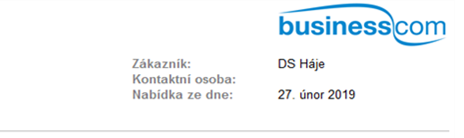 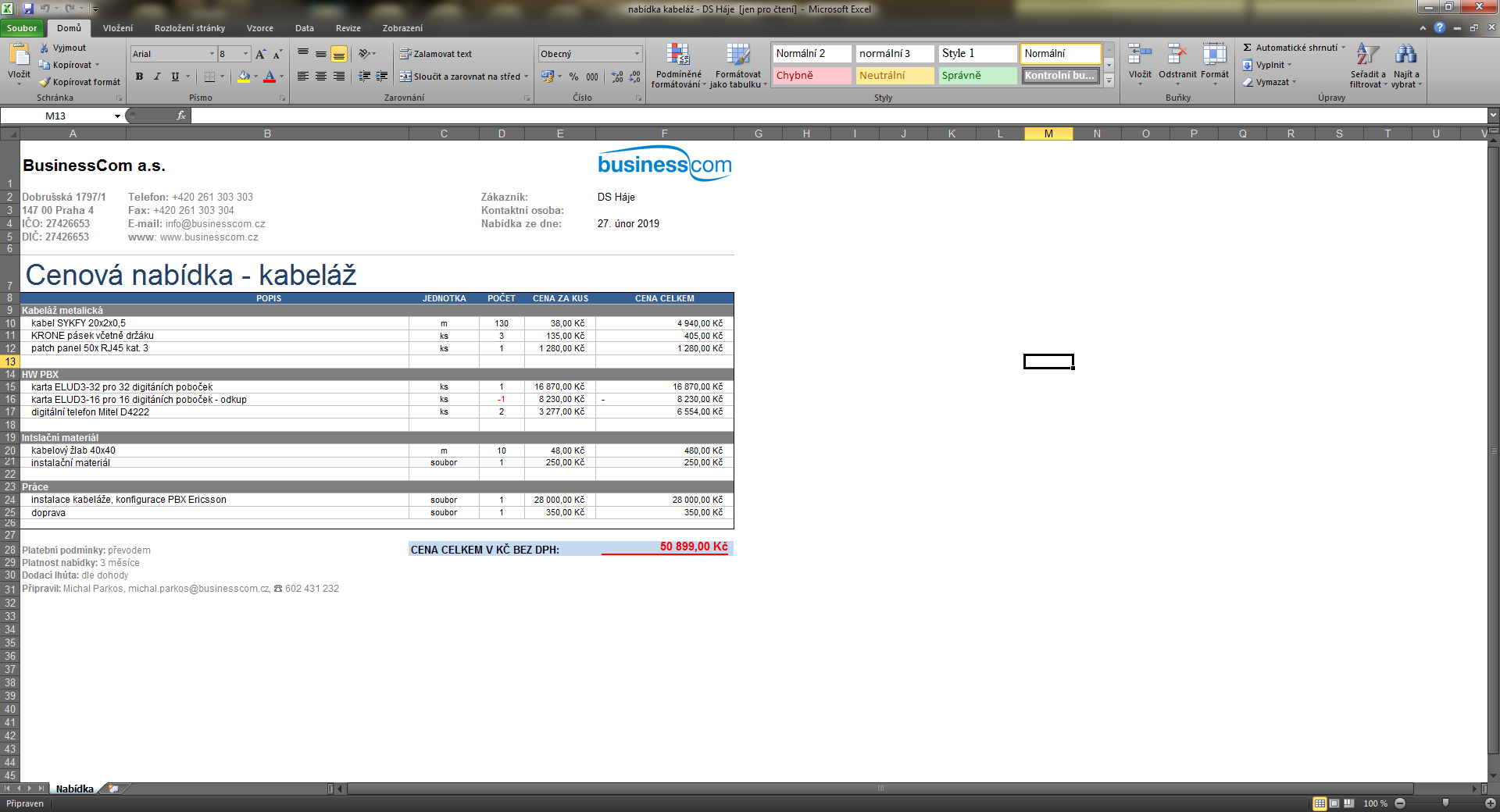 Forma odeslání objednávky: emailPozn.: Žádáme Vás o sdělení spisové značky/čísla jednacího Vašeho oprávnění k podnikánía příslušnosti k rejstříkovému soudu/živnostenskému úřadu a jeho uvedení na faktuře.Domov pro seniory Háje není plátcem DPH.Platba se splatností 14dní od dodání.V Praze 4. 3. 2019Potvzujeme Vaši objednávku č. 40 - 2019 ze dne 28. 2. 2019.BusinessCom a.s.  Dobrušská 1797/1  147 00 Praha 4 IČO: 27426653 DIČ: CZ 27426653